15.06.20 i 19.06.20 – MaluchyŁąka i jej mieszkańcyTemat: „Łąka i jej mieszkańcy” nie jest powiązany z kartami pracy(książkami). W ciągu tygodnia pracujemy z dowolnie wybranymi ćwiczeniami przesłanymi przez nauczycieli. Zachęcamy do obserwacji przyrodniczych w najbliższej okolicy. Dni 16-17-18.06.20 to terminy egzaminów ósmoklasisty, które są wolne od zajęć dydaktycznych z powodu konieczności ich przeprowadzenia w ścisłym reżimie sanitarnym.Kolejne dodatkowe materiały znajdują się w osobnych zakładkach: Karty pracy, Prace plastyczne, Kolorowanki, Przydatne linki, Pomoce dydaktyczne.ODPOWIADAMY NA PYTANIA POPRZEZ E-MAIL, MESSENGER PRIV LUB NA GRUPIE PRZEDSZKOLE, WSZĘDZIE MOŻNA WYSŁAĆ ZDJĘCIA.Adresy e-mail nauczycieli do kontaktu:Marta Pałka - marta.palka@interia.eu lub mpalka1@vp.plMarta Duda – marta_d7@tlen.plSylwia Borowiec – Sylwia_m20@interia.plPoniedziałek 15.06.2020r.Słuchanie opowiadania „Przygoda na łące” – O. Masiuk.- Ale miałem przygodę! Nie uwierzycie, co się stało – krzyknął Tup, wpadając w poniedziałek do przedszkola jak wiosenny wietrzyk, który pani wpuściła przez okno.– Znalazłeś w lesie marchewkę – podpowiedział Kuba.Dzieci roześmiały się, a Tup urażonym głosem powiedział:– Przecież nie jest tak, że wszystkie moje przygody mają związek z marchewkami.– Nie, czasem mają związek z kapustą – rzekł Szczypior.I dzieci znów się roześmiały.Tup spuścił pyszczek i usiadł w kąciku sali. Tam podeszła do niego Zosia.– Hej, Tupku, jaką miałeś przygodę? Opowiedz mi. Wiosną na łące muszą się dziać wspaniałe rzeczy.Tup jednak pokręcił głową i dwie łezki popłynęły mu po pyszczku.Pani widząc, co się dzieje, zebrała dzieci na dywanie i powiedziała:– Nie wolno nikomu robić przykrości. Tup poczuł się urażony waszymi żartami.– Przepraszam – wyszeptał Kuba. – Nie chciałem.– A ty, Tupku, musisz wiedzieć, że czasem, nawet kiedy się z kogoś trochę śmiejemy, to dlatego że go lubimy i lubimy, kiedy jest wesoło. I nie trzeba wszystkiego brać tak poważnie – Pani zwróciła się do Tupa.Zając pokiwał łebkiem.– To opowiesz teraz, co się stało na łące? – zagadnęła Zosia.– Wczoraj poszedłem z rodzicami na łąkę, bo chcieliśmy poczuć wiosnę.– Poczuć wiosnę? – zdziwiła się Zosia.– Tak mówi moja mama – wyjaśnił Tup. – To znaczy, żeby pogrzać się w słońcu, zobaczyć, jak łąka się zieleni i przywitać się ze wszystkimi znajomymi, którzy się budzą wiosną – z brzęczącymi owadami i z motylami. Ale nie zdążyliśmy tego zrobić, bo spotkaliśmy wiewiórkę, której ogonek zaplątał się w krzak jeżyn. Ponieważ krzewy już zaczynają się zielenić, zwierzęta czasem zapominają, że krzewy miewają ostre kolce. A wiecie, że wiewiórki mają bardzo puchate ogony. I nie mogła się wydostać. Mama i tata nie mogli jej pomóc, bo mają za duże łapki i nie umieli sobie poradzić. Ale ja dałem radę! Bardzo delikatnie rozplątałem jej kitkę.– To musiało być bardzo niebezpieczne – powiedział Pani. – Nie bałeś się, że możesz się pokłuć?Tup wyprostował się.– Wcale się nie bałem, byłem bardzo delikatny.– Udało ci się? – krzyknął Kuba z przejęciem.– Tak, uwolniłem wiewiórkę, a mama wyczesała jej ogonek. Wiewiórka była mi bardzo wdzięczna i…– I co? – niecierpliwiły się dzieci.– I wieczorem przyniosła mojej mamie przylaszczki, takie kwiatki, które rosną wiosną, a mnie marchewkę, żeby podziękować za to ocalenie – dokończył cichutko Tup.Kuba próbował powstrzymać śmiech, ale nie udało mu się i w końcu wszystkie dzieci zaśmiały się serdecznie. A najgłośniej śmiał się Tup.Rodzic zadaje dziecku pytania: Dlaczego Tupowi zrobiło się przykro?; Po co Tup poszedł na łąkę?; Jaka była łąka?; Kogo Tup spotkał na łące?; Co przydarzyło się wiewiórce?; Kto jej pomógł?; Co dostał Tup w nagrodę?A teraz możecie wybrać się na łąkęhttps://www.youtube.com/watch?v=2xckiWI13b4https://www.youtube.com/watch?v=LKLf5EN1Ff4https://www.youtube.com/watch?v=tbOifQGT8dA„Co to za odgłosy?” – ćwiczenia słuchowe.https://www.youtube.com/watch?v=IoC7WCfx6Z0„Kwiaty i słonko” – muzyka od dolnych do górnych rejestrów. Dziecko-kwiatek wspina się stopniowo do góry – wolno (przy rejestrach wysokich); opada – kwiatek – przy dźwiękach niskich.https://www.youtube.com/watch?v=4YFmTNqTfsUSpacer po łące, w celu obserwacji życia na niej. trawa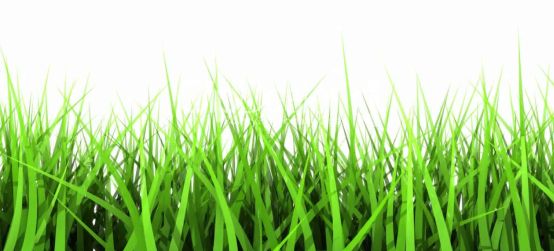 Jaskier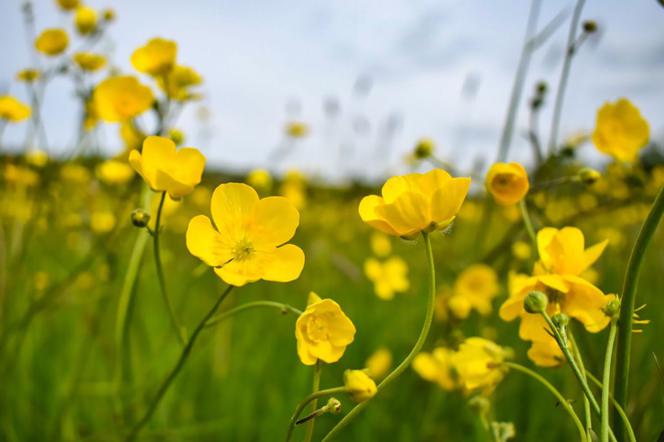 Rumianek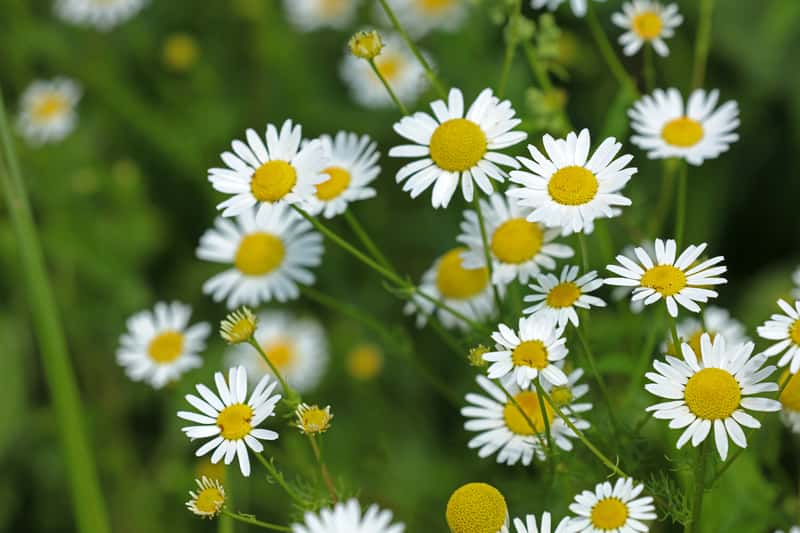 Mlecz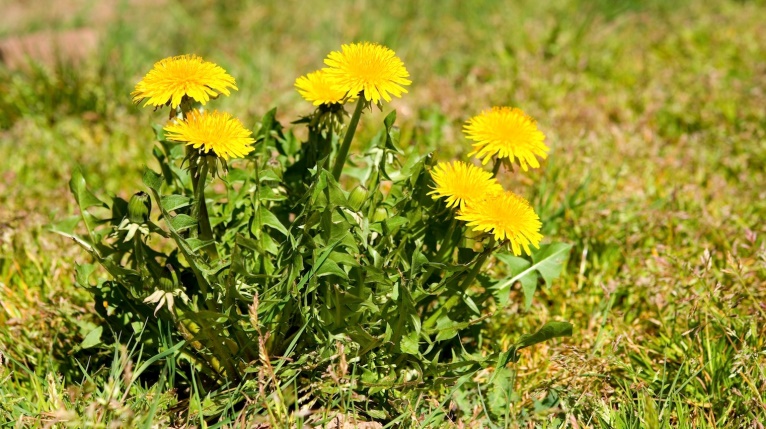 Niezapominajka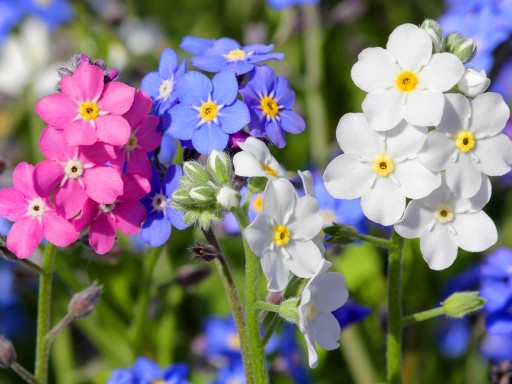 Bocian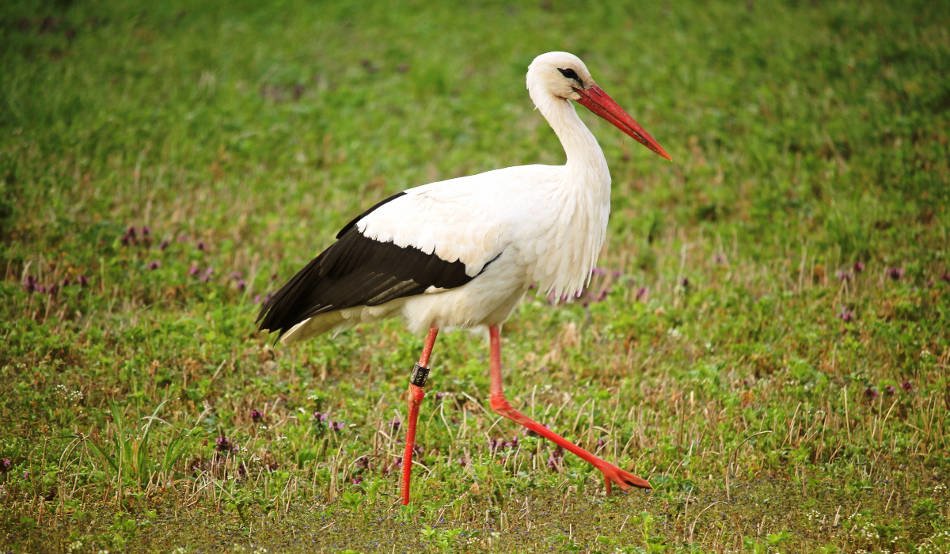 Ślimak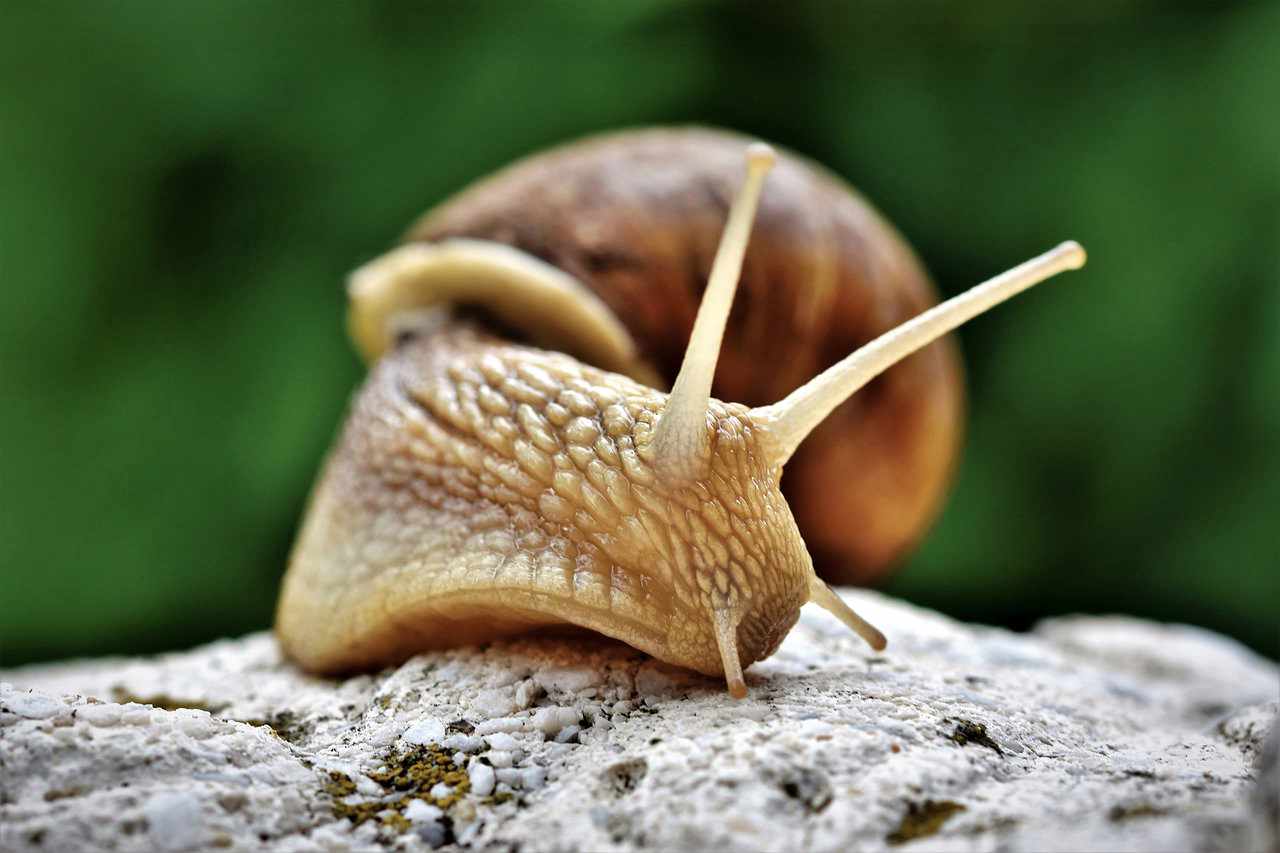 Biedronka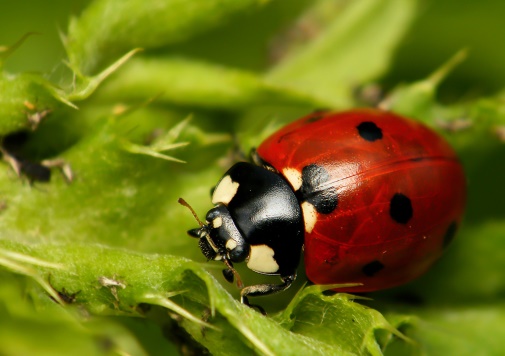 Motyl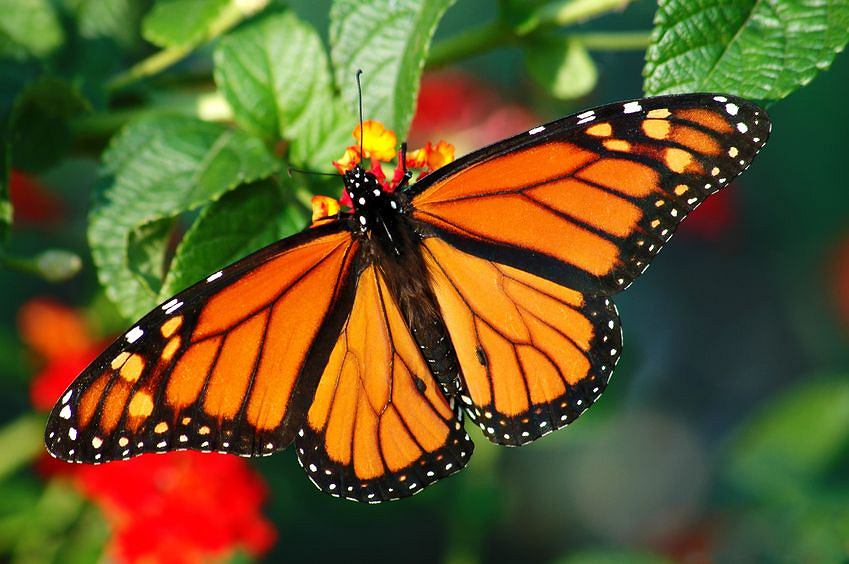 Osa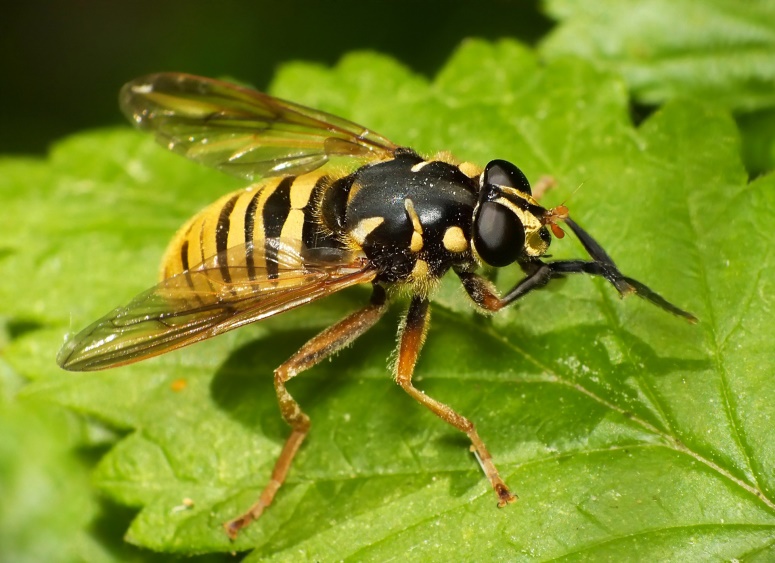 Zadaniem dziecka w trakcie spaceru jest obserwacja przyrody i zaznaczenie na kartce tych rzeczy, które widziały.Władysław Broniewski „PIERWSZY MOTYLEK”- praca z wierszem.

Pierwszy motylek wzleciał nad łąkę,
W locie radośnie witał się ze słonkiem,

W górze zabłądził w chmurkę i w mgiełkę,
Sfrunął trzepocząc białym skrzydełkiem.

A gdy już dosyć miał tej gonitwy,
Pytał się kwiatków, kiedy rozkwitły?

Pytał się dzieci, kiedy podrosły?
Tak mu upłynął pierwszy dzień wiosny.Po wysłuchaniu wiersza Rodzic zadaje pytania dotyczące treści:-  O kim była mowa w wierszu?- Co robił pierwszy wiosenny motylek?- Jak wyglądają motyle?- Co one robią zimą?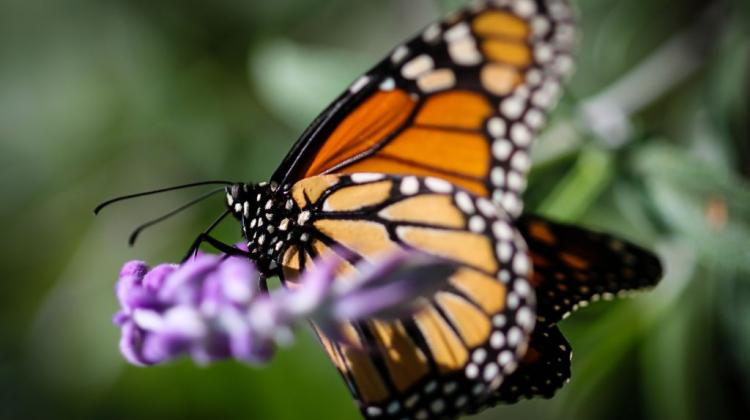 „Motyle”- zabawa muzyczno – ruchowa.Dziecko siedzi na podłodze, kiedy w tle słychać muzykę zamienia się w piękne kolorowe motylki- chodzi powoli, machając rękoma. Gdy muzyka ucichnie, motyl siada na kwiatku i odpoczywa – powrót do pozycji wyjściowej.https://www.youtube.com/watch?v=6fOacvRn1Uo„Wysoko – nisko” – zabawa dydaktyczna. 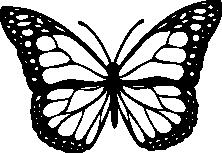 Rodzic przygotowuje sylwetę motyla i umieszcza go na kiju, druciku – chwyta za koniec kijka i prosi dziecko, aby naśladowało ruch motyla i przyjrzało się wysokości, na której będzie latał motyl. Następnie Rodzic porusza motylem przy samej podłodze. Zadaje dziecku pytanie: Motyl latał wysoko, czy nisko? Następnie wykonuje takie same ćwiczenie tylko wysoko przy suficie. I znów zadaje pytanie: Motyl latał wysoko, czy nisko? Na koniec dziecko naśladuje lot motyla: - nisko – przy podłodze – dziecko kuca i rękami naśladuje trzepot skrzydeł motyla; wysoko – dziecko wspięte na palcach.A dla 5-latków zadanie poniżej: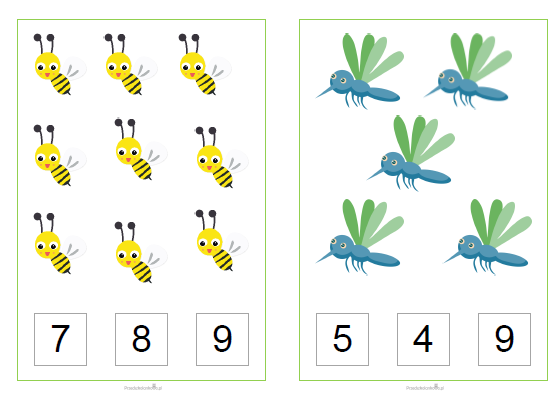 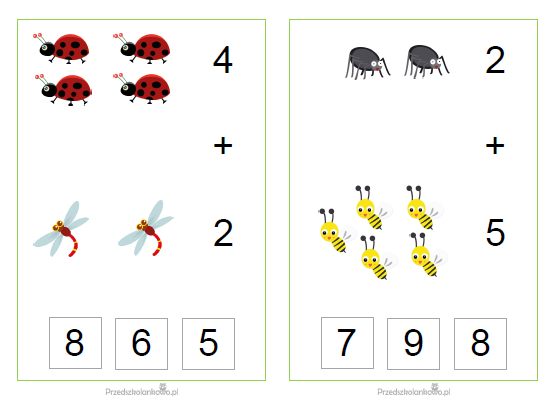 Dla chętnych 5 latków zadanie poniżej ;)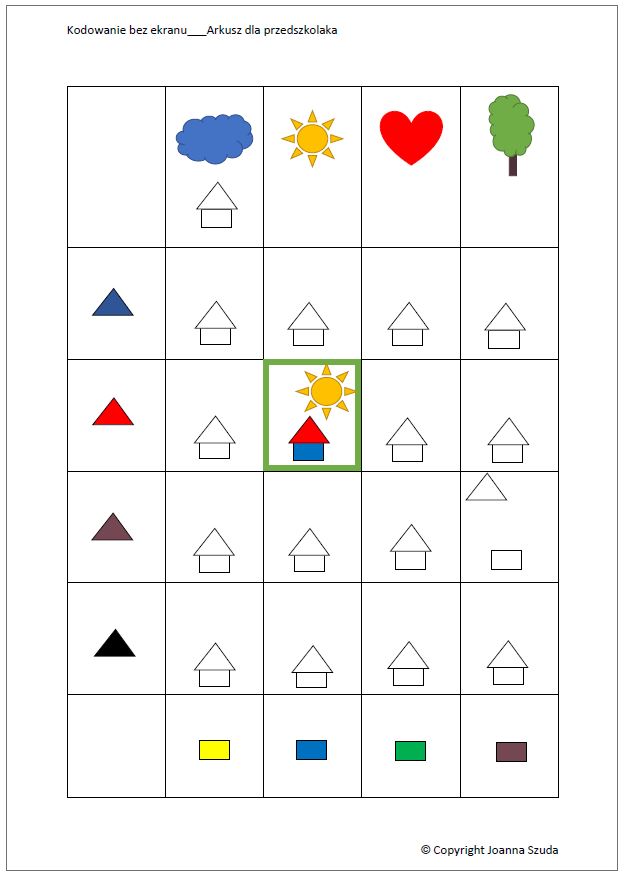 „Motyl” – grafomotoryka. Usprawnianie funkcji percepcyjno-motorycznych.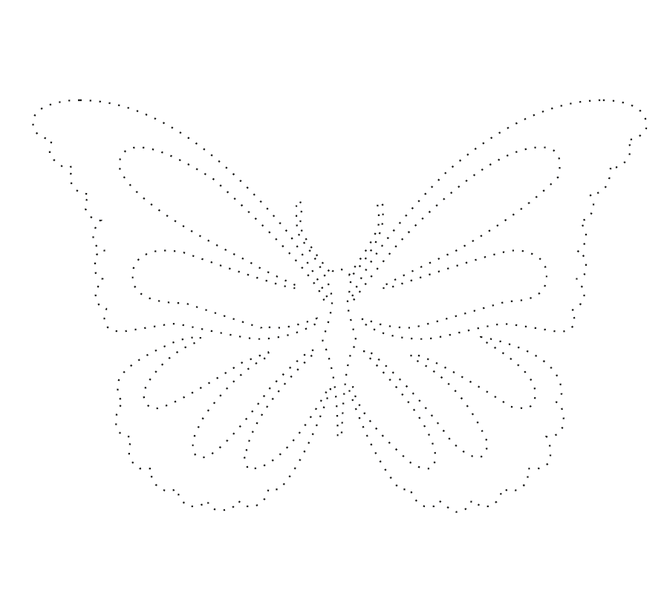 „Bal na łące” sł. I muz. T. Wójcik – osłuchanie z piosenką.https://www.youtube.com/watch?v=VL-IW-Xy0JoI Kiedy świeci słoneczko,to na łące nad rzeczkąświerszcze stroją skrzypeczkido wiosennej poleczki.II Dylu – dylu już grają,grube baki śpiewają,myszki tańczą poleczkę,sapią przy tym troszeczkę.III A trzy małe biedronkinie chcą tańczyć tej polkii czekają na walca,aby tańczyć na palcach.Po wysłuchaniu utworu Rodzic zadaje pytania dotyczące treści piosenki:- Co świerszcze stroją do wiosennej poleczki?- Kto nie chce tańczyć polki?Zabawy rytmiczno – muzyczne przy piosence.- „Taniec wiatru” – improwizacja ruchowa przy piosence „Bal na łące”- „Rytmizowanie tekstu piosenki”:Klaskanie z równoczesnym recytowaniem tekstu piosenki;Równoczesne maszerowanie i recytowanie tekstu piosenki;Równoczesne klaskanie, maszerowanie po obwodzie koła z recytacją tekstu.- „Cicho – głośno” – śpiewamy z dzieckiem piosenkę cichutko pierwsza zwrotkę, zaś drugą bardzo głośno – i na odwrót.„Biedronka” – praca plastyczna. Do wyboru ;)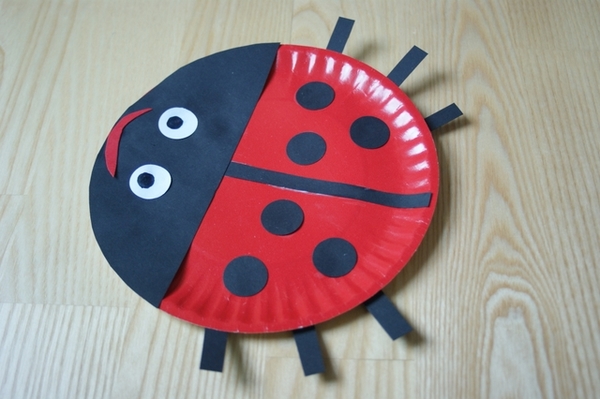 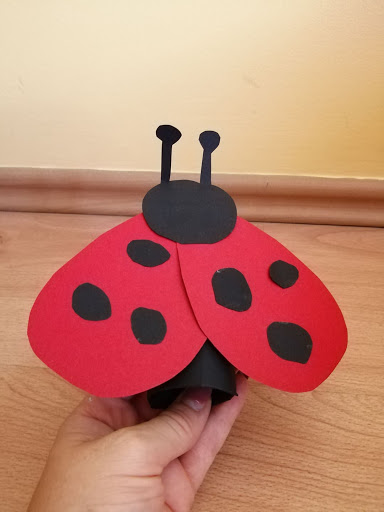 Piątek 19.06.2020r.„Żaby i bociany” Z. Dmitrocy – praca z wierszem.Motylki” – zabawa ożywiająca. Rodzic daje dziecku miseczkę. Dziecko biega swobodnie, naśladując łapanie motyli.„Kle kle, boćku” – zabawa bieżna z elementem równowagi. Dziecko biega , wymachując ramionami – naśladuje bociana. Na hasło: Bocian! zatrzymuje się i staje na jednej nodze.„Biedroneczki są w kropeczki” – zabawa z elementem czworakowania. Dziecko chodzi na czworakach. Na hasło: Wesołe biedronki!, kładzie się na plecach – ręce i nogi wyprostowane.„Linoskoczki” – zabawa skoczna. Rodzic rozkłada długą skakankę, włóczkę itp. . Dziecko staje na jej końcu. Na sygnał Rodzica porusza się wzdłuż skakanki, przeskakując z jednej na drugą stronę.
„Bukiet dla mamy” – zabawa z elementami gimnastyki korekcyjnej. Rodzic rozkłada w całym pokoju zwinięte skarpetki (kwiaty). Dziecko spaceruje po pokoju boso. Na hasło: Zbieramy kwiaty! stara się je podnieść gołą stopą.Na wiosennej łące – opowieść ruchowa wg. E. Raczek. Rodzic opowiada historię, zaś dziecko za pomocą gestów, ruchów i wyrazów dźwiękonaśladowczych próbuje odwzorować treść opowiadania.Jest piękna pogoda, świeci słonko. Wszyscy mieszkańcy łąki już wstali i wzięli się do pracy. Mrówki budują swoje miasto, zajączki skaczą po łące – kic, kic. Żabki pływają w jeziorze – kum, kum. Ptaszki wysoko fruwają po niebie. Bocian dostojnie kroczy: kle, kle. Nagle powiał wiatr, trawy i kwiaty kołyszą się na wietrze: szu, szu, szu.Zaczął padać majowy deszczyk: kap, kap, kap. Wszystkie zwierzątka chowają się do swoich domków.„Żabki, bociany” – praca plastyczna.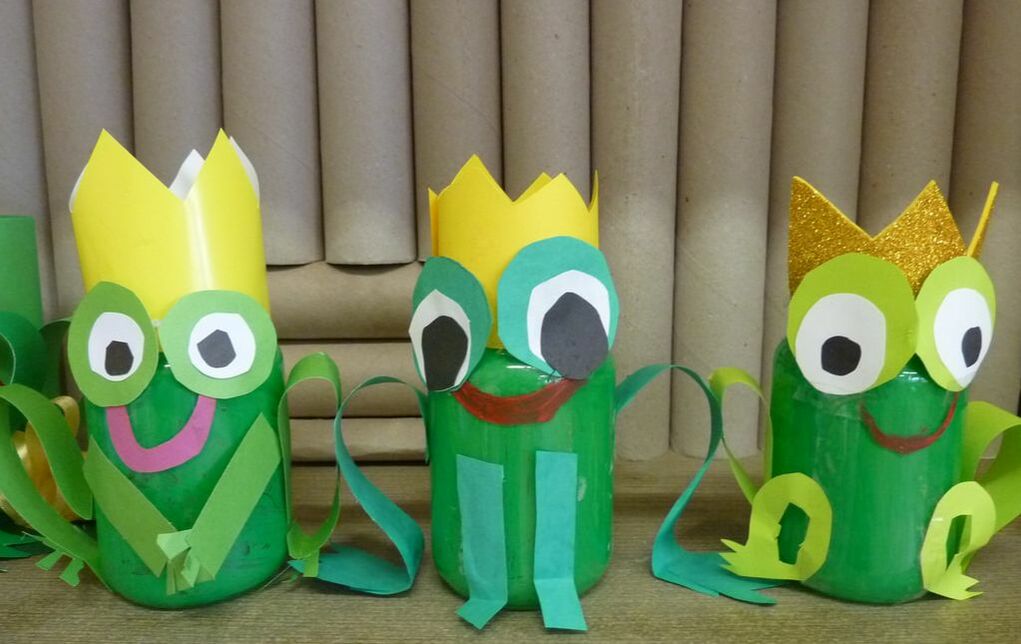 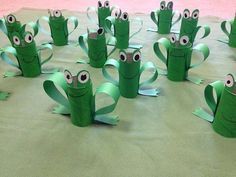 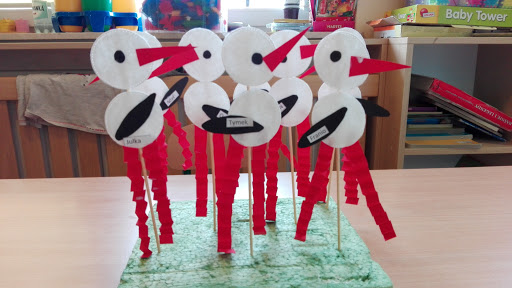 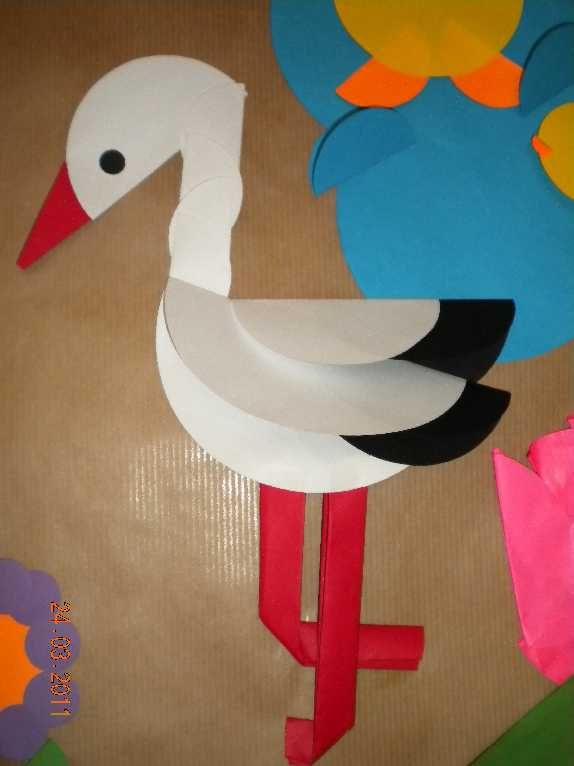 Proszę o wykonie jednej dowolnej pracy. Zamieściłam tylko propozycje;)Żaby i bociany

Na wiosennej łące
Niedaleko wody
Bociany z żabami
Bawią się w podchody.

Żaby dobrze wiedzą,
Co bociany jedzą,
Ale się nie boją
I cicho nie siedzą...

Rzekła pierwsza żaba:
– Jestem taka słaba...
Powiedziała druga:
– Jeden do mnie mruga!..

Powiedziała trzecia:
– Dla mnie tu przyleciał!
Powiedziała czwarta:
– Jestem więcej warta...

Zaśmiała się piąta:
– To mnie się przygląda...
Na to rzekła szósta:
– Strzeżcie się oszusta
Pierwszy bocian na to:- Już niedługo lato…Drugi bocian: - E tam,Pleciesz jak poeta…Na to trzeci bocian:- Plecie twoja ciocia!Zarechotał czwarty:- Plecie nie na żarty…Piąty zaklekotał:- Ale dziś spiekota…Na to bocian szósty:- A ja brzuch mam pusty…Gdy tylko bocianyDo żab się zbliżają,Madre żabki szybkoNurka w wodę dają…
Pytania dotyczące treści utwory:- Kto bawił się na zielonej łące?- Co jedzą bociany?- Co robią mądre żabki?„Bocian patrzy” – zabawa ruchowa obudzająco – hamująca.Rodzic – bocian stoi tyłem do dziecka – żabki. Dziecko stara się w tym czasie, skacząc, dobiec do bociana. Kiedy bocian powie: raz, dwa, trzy bocian patrzy! Dziecko staje nieruchomo. „Wiosenne rytmy – ile jest…? – zabawa dydaktyczna.Przygotuj sylwety: żab, bocianów, motyli – po cztery.  Rodzic układa rytmy dwu-, trzyelementowe. Zadaniem dziecka jest kontynuowanie rytmów rozpoczętych przez rodzica.Np.: itd.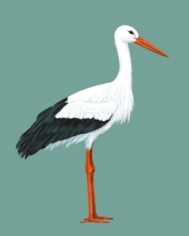 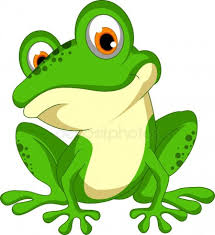  itd.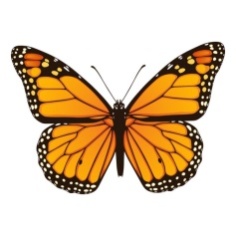 5 latki układają rytmy rytmy czteroelementowe. itd.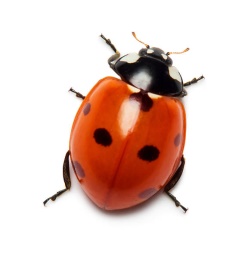 Zestaw ćwiczeń gimnastycznych.